6η Μαρτίου
Ημέρα κατά της Σχολικής ΒίαςΤάξη Β΄:  Λούπη ΙωάνναΦράγκου Μαρία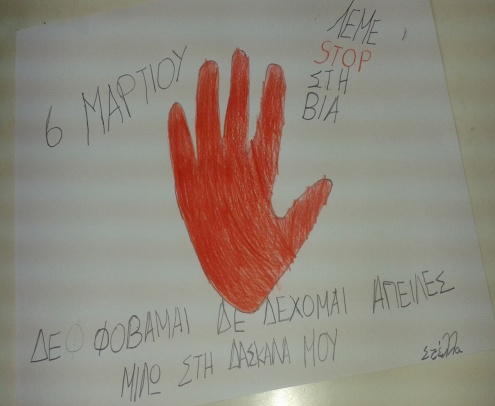 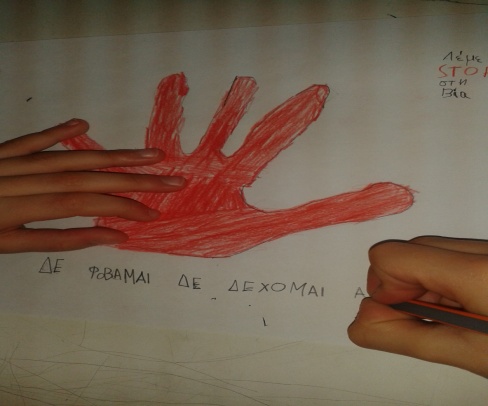 Οι καρδιές μας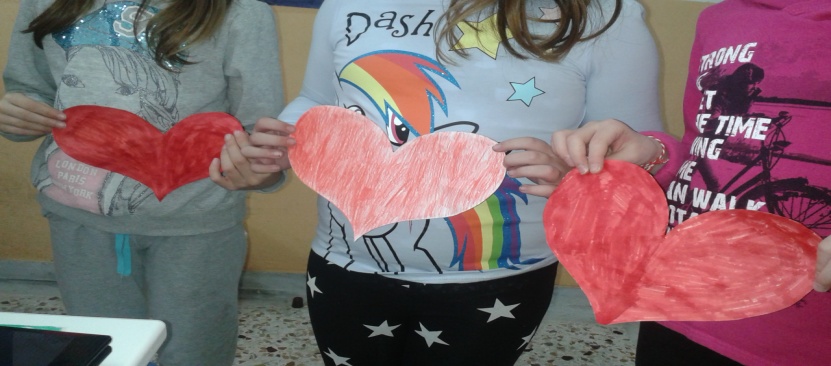 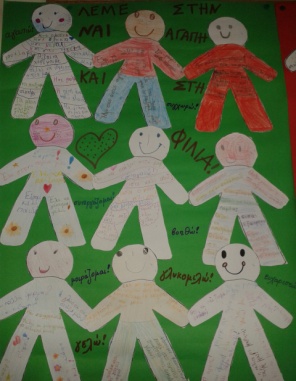 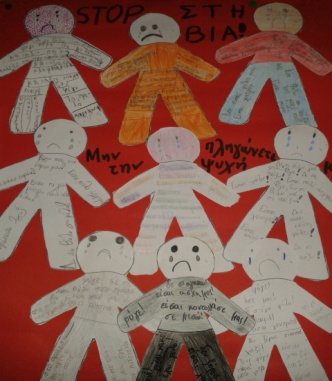 Δραστηριότητα στο παραμύθι 
«Ο Μυτόγκας»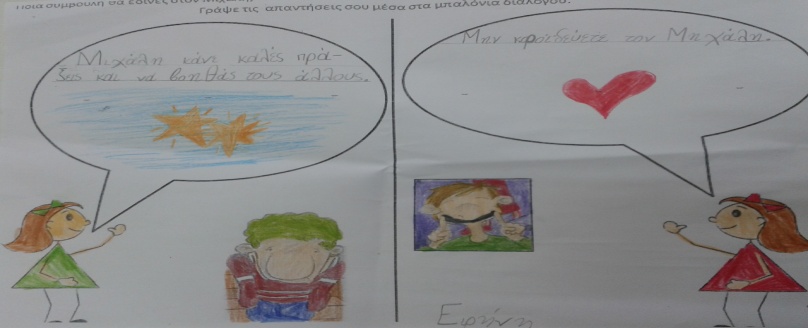 Το δέντρο της Αγάπης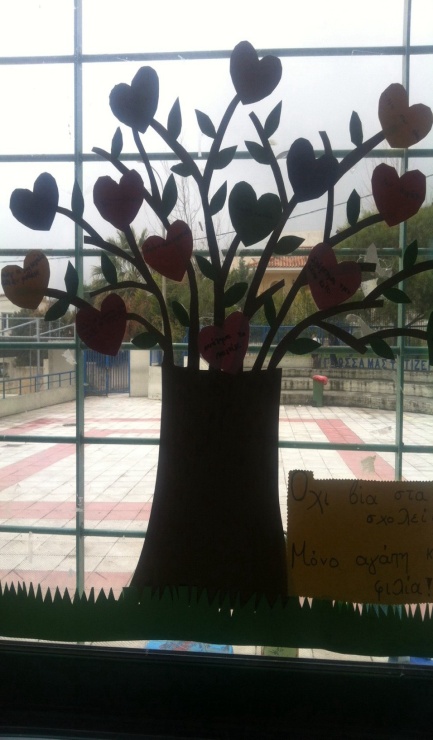 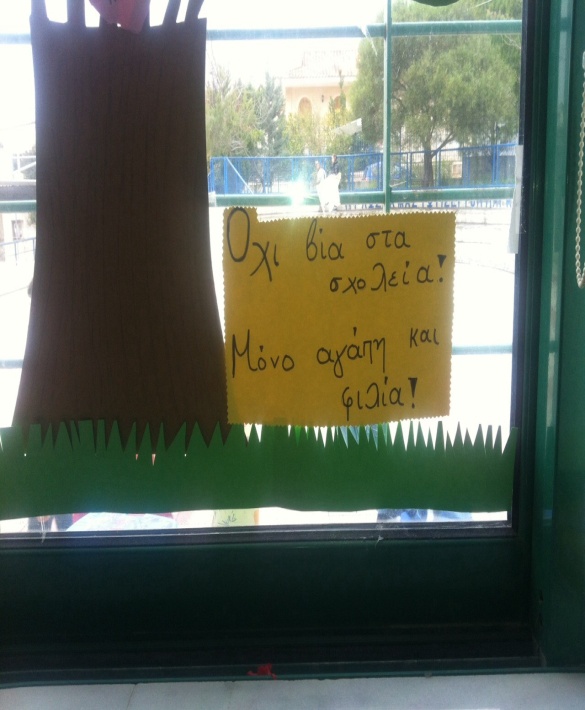 